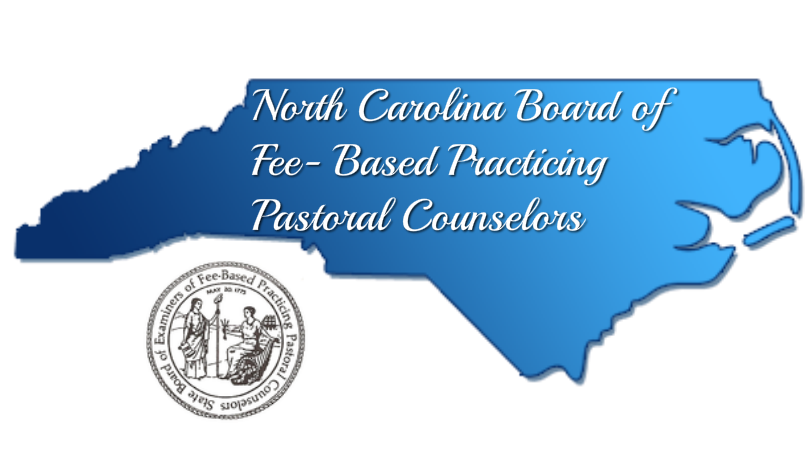 FORMAL COMPLAINT FORM Person making complaint _____________________________________________________Address _____________________________________________________________City/State/Zip ________________________________________________________Phone ______________________________________________________________Email _______________________________________________________________Pastoral counselor complained about ____________________________________________Address _____________________________________________________________City/State/Zip ________________________________________________________Phone ______________________________________________________________Is person a Certified Fee-Based Practicing Pastoral Counselor in N.C.?  □ Yes  □ No Give a specific and detailed description of the ethical and/or legal violation(s).  Please cite the Standard(s) and/or Statutes which you feel have been violated.  (Please attach additional sheets as necessary):________________________________________________________________________________________________________________________________________________________________________________________________________________________________________________________________________________________________________________________________________________________________________________________________________________________________________________________________________________________________________________________________________________________________________________________________Date(s) of alleged violation(s): _____________________________________________________Provide alleged location: __________________________________________________________Have you discussed this situation with the person about whom you are filing the complaint?□ Yes	□ NoHave you taken other action?	□ Yes  □ No	If yes, please describe:____________________________________________________________________________________________________________________________________________________________________List the names, addresses, phone numbers, and relationship to this situation of persons who could give information or be potential witnesses:__________________________________________________________________________________________________________________________________________________________________________________________________________________________________________Required releases:For electronic complaint submissions (ONLY):I understand that by typing my first and last name on the signature lines below will be considered to be my electronic signature that has the same legal effect and can be enforced in the same way as my written signature.A	I hereby give the person against whom I am making the complaint, permission to give the Board, its employee, or agents all records of our interactions and to answer all questions the Board, its employee, or agents may ask regarding these interactions.B.	I hereby give the persons listed above under item #7 on this form, or on an attached sheet, permission to answer all questions the Board, its employee, or agents may ask regarding their knowledge of this matter.C.	I hereby give the Board, its employee, or agents, permission to quote in part or entirely my complaint letter(s) and this form to the person against whom I am making the complaint, and to other persons who may be contacted for information pertinent to the complaint.Signature: ___________________________________________	Date: _____________________    I agree to appear before the Board in a formal or informal hearing as may be required: □ Yes  □ No  (if no, please attach an explanation)Signature: _______________________________________	Date: _____________________    I understand that information received may be subject to public record statutes of North Carolina.  However, I request that the board withhold from public disclosure my identity and delete any identifying information concerning the treatment or delivery of counseling services to me.□ Yes      □ No      □ I am not/have not been a client of the NCFBPPCSignature: ______________________________________	Date: _____________________